INFORMACE O AKCI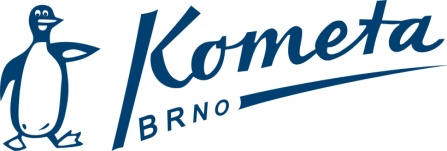 Název a místo:Zimní mistrovství ČR dorostu a dospělých, Plzeň (25m)Termín:12. – 15. 12. 2019Odjezd:Středa 11. 12. 2019 13:00 Janáčkovo divadloPříjezd:Neděle 15. 12. 2019 v nočních hodinách (cca 23:00)Sraz:12:55 NákladyUbytování (DM a Ubytovna PČR) – hradí Kometa, Doprava – hradí KometaStrava:Strava vlastní - v okolí bazénu je velké množství stravovacích zařízení různých druhůRozpis závodů a přijatí:Rozpis  https://vysledky.czechswimming.cz/cz.zma.csps.portal.rest/api/public/competitions/5418/documents/COMPETITION_PLAN?fileName=Rozpis-ZMCR-2019-Plzen-aktualizace-10102019.pdfPřijatí https://vysledky.czechswimming.cz/cz.zma.csps.portal.rest/api/public/competitions/5418/documents/C_FILE_ACCEPTED?fileName=Prijati-kluby.pdfTermín odhlášek:Odhlášky ubytování do 10. 12. 2019 20:00Odhláška z disciplín do 09. 12. 2019 20:00 přes IS ČSPSNa email: vlk.j@post.czVedoucí akce:Jiří VlčekKontakt:vlk.j@post.czRůzné:Sebou: Povinně klubové věci Kometa Brno!Poznámka:Pozdě odhlášení zaplatí veškeré náklady.